90° crosspiece with O-ring gasket KST 100Packing unit: 1 pieceRange: K
Article number: 0055.0471Manufacturer: MAICO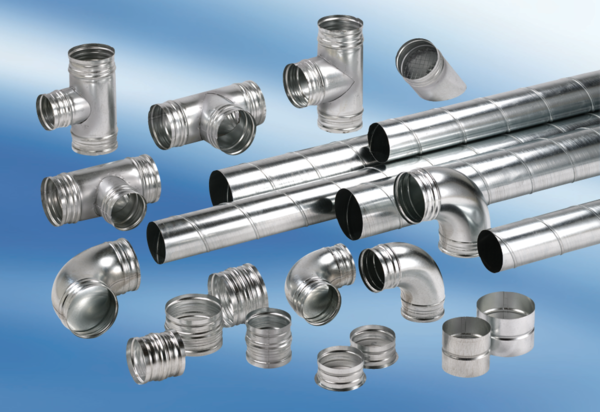 